Representação literáriaQuarta capaVocês lembram o que é a “quarta capa” de um livro? Nós estudamos essas partes físicas do livro no começo do ano e a quarta capa é parte importante para que as pessoas se interessem pela leitura.Na representação de hoje, faremos a quarta capa do livro que estamos lendo, sendo assim, é necessário apresentar todas as partes relevantes.A proposta deve ser feita em folha A4, com margens de 2cm. Além disso, no texto de apresentação da obra, você deve usar pelo menos uma figura de linguagem entre as estudas. Depois, envie uma foto para o Moodle e escreva na caixa de diálogo do Moodle a(s) figura(s) de linguagem(ns) usada(s).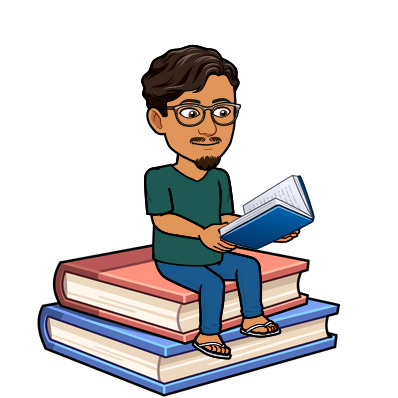 